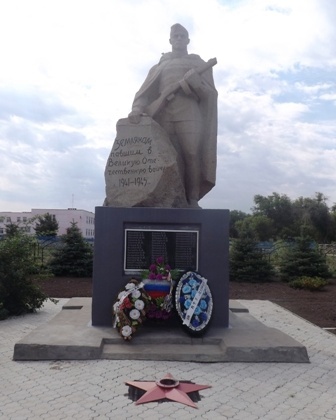 Уважаемые жители Николаевского муниципального образования.Одной из главных задач бюджетной политики является обеспечение прозрачности и открытости бюджетного процесса. Для привлечения большого количества граждан к участию в обсуждении вопросов формирования бюджета района и его исполнения разработан «Бюджет для граждан».«Бюджет для граждан» предназначен, прежде всего, для жителей, не обладающих специальными знаниями в сфере бюджетного законодательства. Информация «Бюджет для граждан» в доступной форме знакомит граждан с основными характеристиками бюджета Николаевского муниципального образования.Бюджетный процесс- ежегодное формирование и исполнение бюджета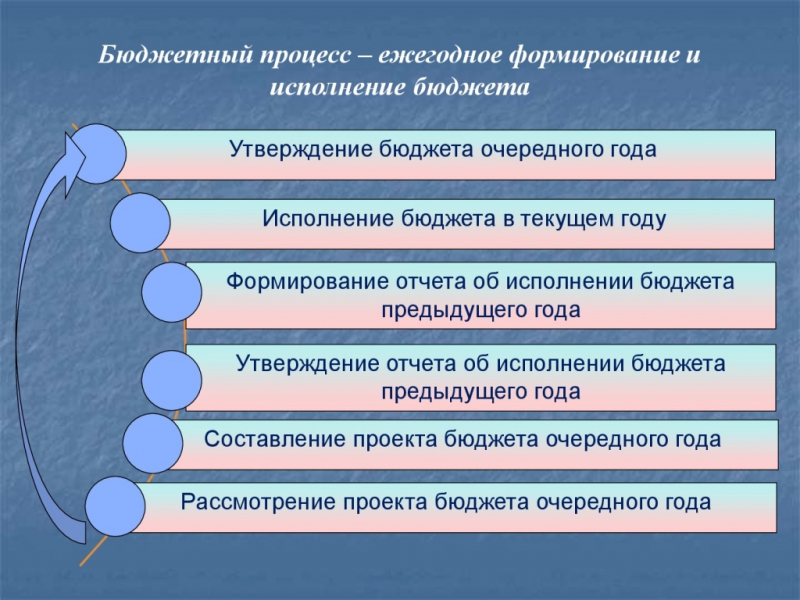 Что такое бюджет?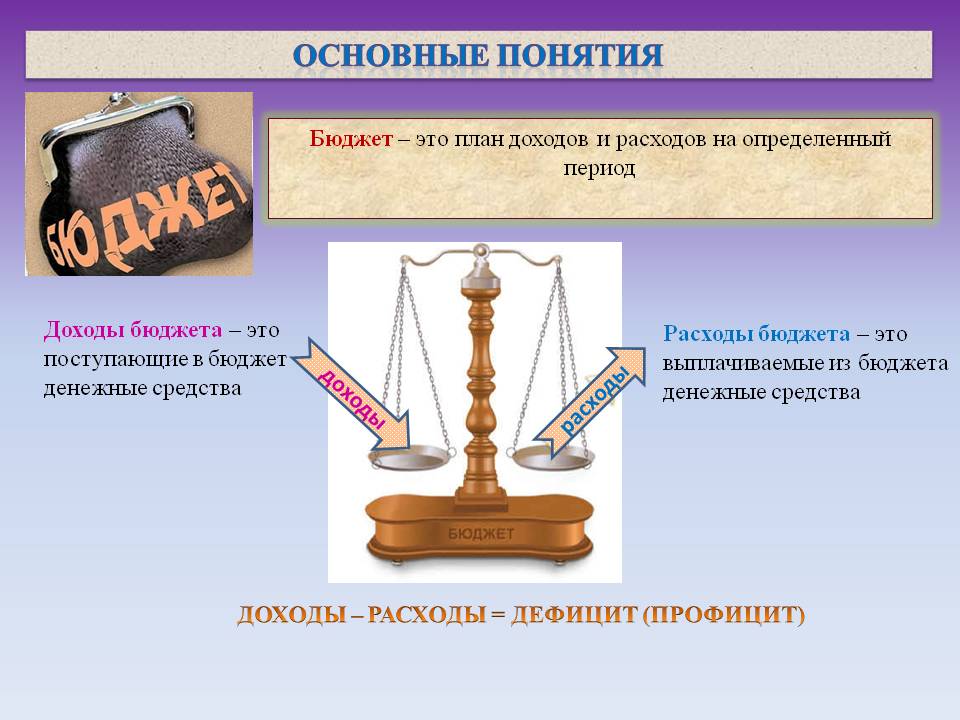 Бюджет Николаевского муниципального образования  тыс.руб.Зачем нужны бюджеты?Для выполнения своих задач муниципальному образованию необходим бюджет, который формируется за счет сбора налогов и безвозмездных поступлений направляемых на финансирование бюджетных расходов.Основные характеристики бюджета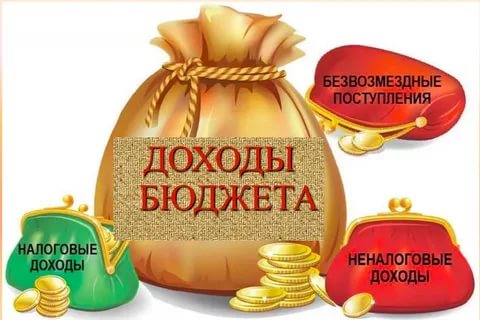 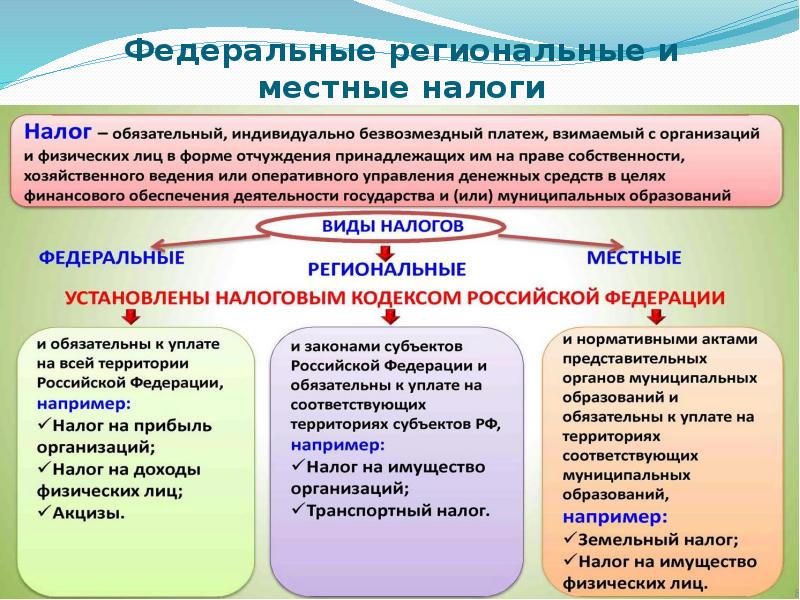 Налоги, зачисляемые в бюджет муниципального образования в 2021 годуСтруктура доходов бюджета Николаевского муниципального образованиятыс.руб.Доходы бюджета Николаевского муниципального образованияв расчете на 1 жителя( численность населения Николаевского муниципального образования на 01.01.2020г. 563человек)                                                                                                                                       руб.	Доходная база бюджета по налоговым и неналоговым доходам сформирована на основании имеющегося доходного потенциала, с учётом показателей прогноза социально-экономического развития Николаевского муниципального образования на 2021 год и плановый период 2022 и 2023 годов.  Основными бюджетообразующими доходами бюджета муниципального образования  являются земельный налог, единый сельскохозяйственный налог и налог на доходы физических лиц.РАСХОДЫ.Расходы бюджета – выплачиваемые из бюджета денежные средства.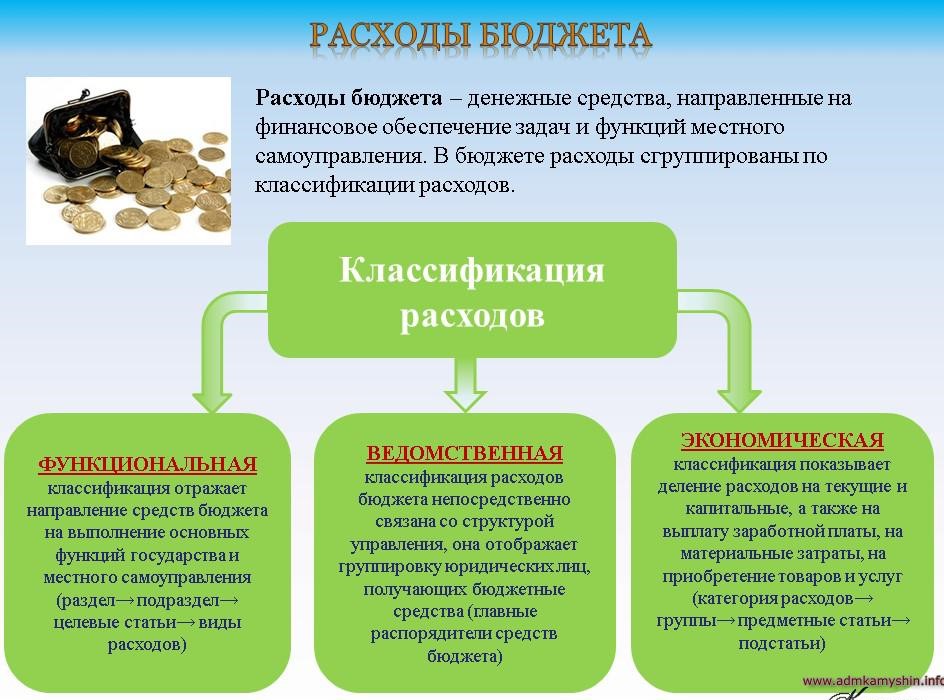 Расходы по основным функциям муниципального образования.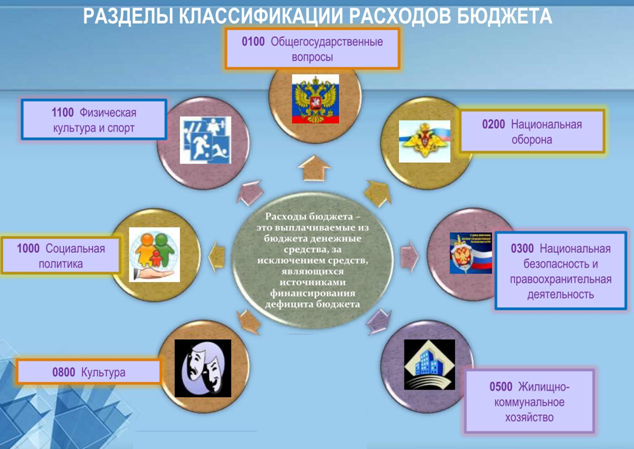 Структура расходов бюджета Николаевского муниципального образования по разделам в 2019-2023 годах.																	%Расходы бюджета Николаевского муниципального образования по основным разделам на душу населения				руб.руб.Расходы бюджета Николаевского муниципального образования запланированы на 2021 год  в сумме 1259,9 тыс. рублей, на 2022 год в сумме 1241,6 тыс. рублей, на 2023 год  сумме 1226,7тыс. руб. Общий объем и структура расходов представлена в следующей форме:  									тыс.руб.Бюджетные ассигнования бюджета Николаевского муниципальногообразования по муниципальным программам 		тыс. руб.Планируемый объем муниципального долгаМуниципальный долг в Николаевском муниципальном образовании по состоянию на 01.01.2021г. – отсутствует.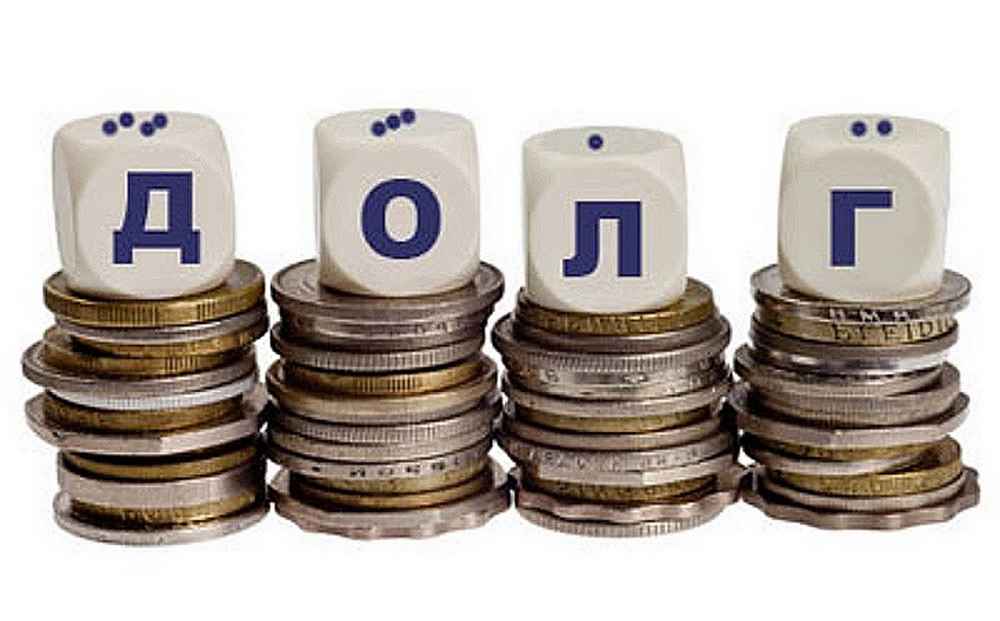 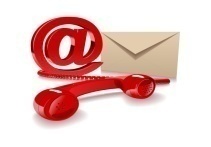 Контактная информация:        Адрес:  413320, Саратовская область, Ивантеевский район с.Николаевка.                       График работы с 8-00 до 16-12, перерыв с 12-00 до 13-00.                      Телефоны  (8 84579 5-44-21)                       Тел.5- 44-21      Глава Николаевского муниципального образования   Демидов А.А.      Электронная почта: nikolaevkaadm2@yandex.ruПоказателиОтчет2019 годОценка 2020 годПланПланПланПоказателиОтчет2019 годОценка 2020 год 2021 год2022 год2023 годДоходы, в том числе1620,41710,21259,91270,61284,7Налоговые, неналоговые доходы1395,41175,41136,51145,21154,8Безвозмездные поступления225,0534,8123,4125,4129,9Расходы, в том числе 1681,52083,11259,91270,61284,7Условно утвержденные29,058,0Общегосударственные вопросы1380,61415,71067,61064,21064,2Национальная оборона92,881,093,794,698,2Национальная экономика82,911,010,010,0Жилищно-коммунальное хозяйство122,2583,481,666,848,3Другие расходы3,03,06,06,06,0Баланс (доходы-расходы)(-)Дефицит или профицит(+)-61,1-372,90,00,00,0Доходы бюджетаДоходы бюджетаДоходы бюджетаНалоговые доходыНеналоговые доходыБезвозмездные поступления- налог на доходы физических лиц,- единый сельскохозяйственный налог, - налог на имущество физических лиц,- земельный налог,- доходы от использования муниципального имущества,- доходы от продажи материальных и нематериальных активов,- штрафы за нарушение законодательства;- прочие неналоговые доходы- дотации;- субсидии;- субвенции;- иные межбюджетные трансферты;Межбюджетные трансферты - основной вид безвозмездных перечисленийВиды межбюджетныхтрансфертовОпределениеАналогия в семейномбюджетеДотации (от лат. «Dotatio» –дар, пожертвование)Предоставляются без определения конкретной цели их использованияВы даете своему ребенку «карманные деньги»Субвенции (от лат.Subveire»– приходить на помощь)Предоставляются на финансирование«переданных» другим публично-правовым образованиям полномочийВы даете своему ребенку деньги и посылаете его в магазин купить продукты(по списку)Субсидии (от лат.«Subsidium» - поддержка)Предоставляются на условиях долевого софинансирования расходов других бюджетовВы «добавляете» денег для того, чтобы ваш ребенок купил себе новый телефон(а остальные он накопит сам)Налог на доходы физических лицНалог на имущество физических лицЗемельный налог                   3 %                                    100 %                                      100 %                   3 %                                    100 %                                      100 %                   3 %                                    100 %                                      100 %	Местный бюджет	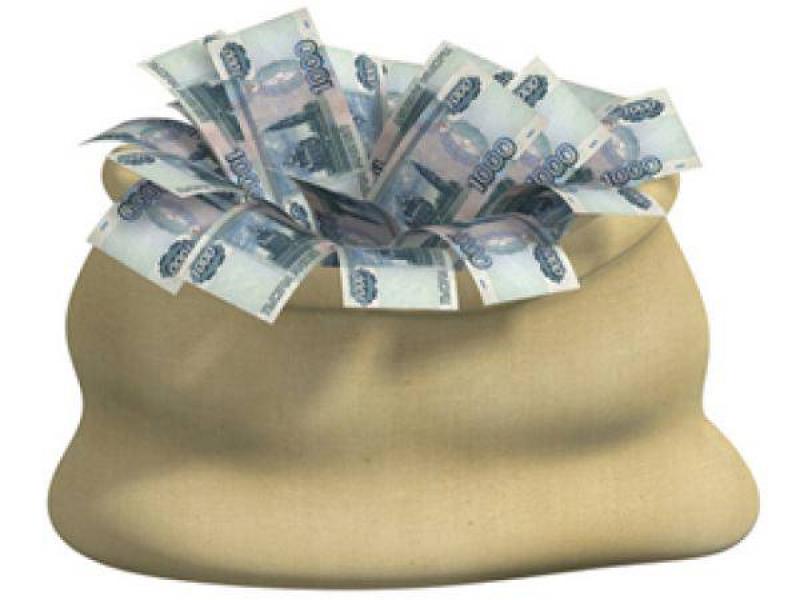 	Местный бюджет		Местный бюджет	Наименование доходовОтчет2019 годОценка 2020 годПланПланПланНаименование доходовОтчет2019 годОценка 2020 год2021 год2022 год2023 годНалоговые доходы всего:1392,21172,31133,31142,01151,6в том численалог на доходы физических лиц60,0100,088,589,390,3единый сельскохозяйственный  налог149,8196,0165,2173,1181,7налог на имущество физических лиц91,566,374,074,074,0земельный налог1090,9810,0805,6805,6805,6Неналоговые доходы всего:3,23,13,23,23,2 в том числеаренда имущества2,22,42,42,42,4доходы поступающие в порядке возмещения расходов, понесенных от эксплуатации имущества1,00,70,80,80,8Безвозмездные поступления всего:225,0534,8123,4125,4129,9в том числедотации 27,228,529,730,831,7субсидии401,7субвенции82,981,093,794,698,2Безвозмездные поступления от негосударственных организаций9,4Прочие безвозмездные поступления14,2иные межбюджетные трансферты114,9Итого доходов:1620,41710,21259,91270,61284,7Наименование доходовОтчет2019 годОценка 2020 годПланПланПланНаименование доходовОтчет2019 годОценка 2020 год2021 год2022 год2023 годДоходы всего, в том числе:2878,03038,02238,02257,02282,0налоговые  и неналоговые доходы2479,02088,02019,02034,02051,0безвозмездные поступления399,0950,0219,0223,0231,0РазделНаименование2019готчет2020г оценкапланпланпланРазделНаименование2019готчет2020г оценка2021г2022г2023гВсего10010010010010001Общегосударственные вопросы82,177,484,785,786,802Национальная оборона4,94,57,47,68,004Национальная экономика7,26,70,90,80,805Жилищно-коммунальное хозяйство5,510,56,55,43,908Культура, кинематография0,10,90,50,50,5РазделПоказательОтчет2019 годОценка 2020 годПланПланПланРазделПоказательОтчет2019 годОценка 2020 год2021г2022г2023г01Содержание работников органов местного самоуправления2028,172243,331645,871641,381647,7805Жилищно-коммунальное хозяйство162,2010,36144,94118,6585,7908Культура, кинематография5,245,3310,6610,6610,66Итого расходы местного бюджета2939,653700,532237,832205,332178,86РасходыОтчет2019 годОценка 2020 годПланПланПланРасходыОтчет2019 годОценка 2020 год 2021 г2022г2023гОбщегосударственныевопросы1380,61415,71067,61064,21064,2Национальная оборона82,981,093,794,698,2Национальная экономика11,010,010,0Жилищно-коммунальное хозяйство122,2583,481,666,848,3Культура, кинематография92,83,06,06,06,0Обслуживание государственного муниципального долга3,0ИТОГО расходов:1681,52083,11259,91241,61226,7НаименованиеПланПланПланНаименование 2021 год 2022 год2023 годМуниципальная программа «Развитие Николаевского муниципального образования Ивантеевского муниципального района Саратовской области»87,672,854,3Подпрограмма «Благоустройство»81,666,848,3Подпрограмма "Обеспечение культурного досуга жителей муниципального образования»6,06,06,0Вид долгового обязательстваНа 01.01.2022г.На 01.01.2022г.На 01.01.2023г.На 01.01.2023г.На 01.01.2024г.На 01.01.2024г.Вид долгового обязательстваСумма,           тыс. рублейУдельный вес, в %Сумма,           тыс. рублейУдельный вес, в %Сумма,           тыс. рублейУдельный вес, в %Вид долгового обязательстваСумма,           тыс. рублейУдельный вес, в %Сумма,           тыс. рублейУдельный вес, в %Сумма,           тыс. рублейУдельный вес, в %Бюджетные кредиты из районного бюджета------Кредиты от кредитных организаций------Всего:------